Supplementary Table 1. PRISMA NMA checklist of items to include when reporting a systematic review involving a network meta-analysisPICOS = population, intervention, comparators, outcomes, study design.* Text in italics indicateS wording specific to reporting of network meta-analyses that has been added to guidance from the PRISMA statement.† Authors may wish to plan for use of appendices to present all relevant information in full detail for items in this section.Supplementary Table 2. MEDLINE and EMBASE detailed search strategySupplementary Table 3. Main characteristics of eligible randomized controlled trialsSupplementary Table 4. Lists of Studies included in qualitative synthesisSupplementary Figure 2. Risk of bias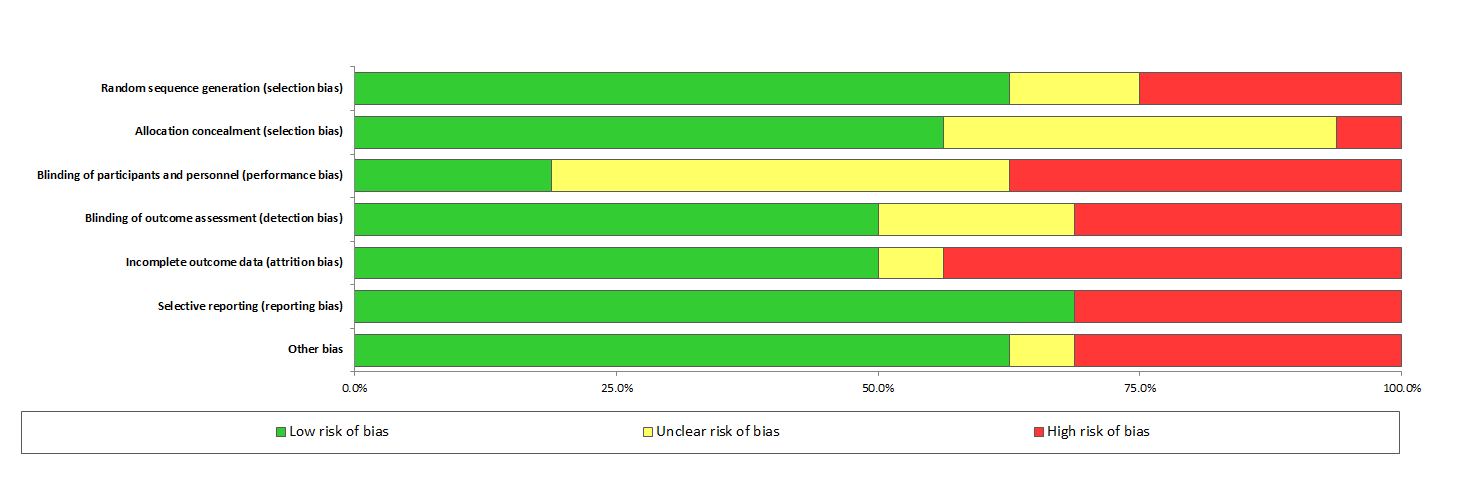 Supplementary Table 5. Comparison of outcomes between rotator cuff tear treatment (Ranking probability and SUCRA)Supplementary figure 2. Contribution plot for A. Shoulder functional improvement and B. Pain a 01: Arthroscopic surgery + Physiotherapy02: Arthroscopic surgery + PRP + Physiotherapy03: Mini-open surgery + Physiotherapy04: Physiotherapy05: Acromioplasty + Physiotherapy06: Open surgery + PhysiotherapySection/TopicItem #Checklist ItemReported on Page #TITLETitle1Identify the report as a systematic review incorporating a network meta-analysis (or related form of meta-analysis). 2ABSTRACT1Structured summary 2Provide a structured summary including, as applicable: Background: main objectivesMethods: data sources; study eligibility criteria, participants, and interventions; study appraisal; and synthesis methods, such as network meta-analysis. Results: number of studies and participants identified; summary estimates with corresponding confidence/credible intervals; treatment rankings may also be discussed. Authors may choose to summarize pairwise comparisons against a chosen treatment included in their analyses for brevity.Discussion/Conclusions: limitations; conclusions and implications of findings.Other: primary source of funding; systematic review registration number with registry name.1INTRODUCTION2Rationale 3Describe the rationale for the review in the context of what is already known, including mention of why a network meta-analysis has been conducted. 2Objectives 4Provide an explicit statement of questions being addressed, with reference to participants, interventions, comparisons, outcomes, and study design (PICOS). 2METHODS2Protocol and registration 5Indicate whether a review protocol exists and if and where it can be accessed (e.g., Web address); and, if available, provide registration information, including registration number. Eligibility criteria 6Specify study characteristics (e.g., PICOS, length of follow-up) and report characteristics (e.g., years considered, language, publication status) used as criteria for eligibility, giving rationale. Clearly describe eligible treatments included in the treatment network, and note whether any have been clustered or merged into the same node (with justification). 2-3Information sources 7Describe all information sources (e.g., databases with dates of coverage, contact with study authors to identify additional studies) in the search and date last searched. 2Search 8Present full electronic search strategy for at least one database, including any limits used, such that it could be repeated. Sup Table 1Study selection 9State the process for selecting studies (i.e., screening, eligibility, included in systematic review, and, if applicable, included in the meta-analysis). Sup Figure 1Data collection process 10Describe method of data extraction from reports (e.g., piloted forms, independently, in duplicate) and any processes for obtaining and confirming data from investigators. 3Data items 11List and define all variables for which data were sought (e.g., PICOS, funding sources) and any assumptions and simplifications made. 4Geometry of the networkS1Describe methods used to explore the geometry of the treatment network under study and potential biases related to it. This should include how the evidence base has been graphically summarized for presentation, and what characteristics were compiled and used to describe the evidence base to readers.Figure 1Risk of bias within individual studies 12Describe methods used for assessing risk of bias of individual studies (including specification of whether this was done at the study or outcome level), and how this information is to be used in any data synthesis. 3Summary measures 13State the principal summary measures (e.g., risk ratio, difference in means). Also describe the use of additional summary measures assessed, such as treatment rankings and surface under the cumulative ranking curve (SUCRA) values, as well as modified approaches used to present summary findings from meta-analyses.3-4Planned methods of analysis14Describe the methods of handling data and combining results of studies for each network meta-analysis. This should include, but not be limited to:  Handling of multi-arm trials;Selection of variance structure;Selection of prior distributions in Bayesian analyses; and Assessment of model fit. 3-4Assessment of InconsistencyS2Describe the statistical methods used to evaluate the agreement of direct and indirect evidence in the treatment network(s) studied. Describe efforts taken to address its presence when found.3-4Risk of bias across studies 15Specify any assessment of risk of bias that may affect the cumulative evidence (e.g., publication bias, selective reporting within studies). 3-4Additional analyses 16Describe methods of additional analyses if done, indicating which were pre-specified. This may include, but not be limited to, the following: Sensitivity or subgroup analyses;Meta-regression analyses; Alternative formulations of the treatment network; andUse of alternative prior distributions for Bayesian analyses (if applicable). 3-4RESULTS†Study selection 17Give numbers of studies screened, assessed for eligibility, and included in the review, with reasons for exclusions at each stage, ideally with a flow diagram. 4Presentation of network structureS3Provide a network graph of the included studies to enable visualization of the geometry of the treatment network. Figure 1Summary of network geometryS4Provide a brief overview of characteristics of the treatment network. This may include commentary on the abundance of trials and randomized patients for the different interventions and pairwise comparisons in the network, gaps of evidence in the treatment network, and potential biases reflected by the network structure.Figure 1, 4-5Study characteristics 18For each study, present characteristics for which data were extracted (e.g., study size, PICOS, follow-up period) and provide the citations. 4Risk of bias within studies 19Present data on risk of bias of each study and, if available, any outcome level assessment. 4Results of individual studies 20For all outcomes considered (benefits or harms), present, for each study: 1) simple summary data for each intervention group, and 2) effect estimates and confidence intervals. Modified approaches may be needed to deal with information from larger networks. 4Synthesis of results 21Present results of each meta-analysis done, including confidence/credible intervals. In larger networks, authors may focus on comparisons versus a particular comparator (e.g. placebo or standard care), with full findings presented in an appendix. League tables and forest plots may be considered to summarize pairwise comparisons. If additional summary measures were explored (such as treatment rankings), these should also be presented.4-5Exploration for inconsistencyS5Describe results from investigations of inconsistency. This may include such information as measures of model fit to compare consistency and inconsistency models, P values from statistical tests, or summary of inconsistency estimates from different parts of the treatment network.4-5Risk of bias across studies 22Present results of any assessment of risk of bias across studies for the evidence base being studied. 4Results of additional analyses23Give results of additional analyses, if done (e.g., sensitivity or subgroup analyses, meta-regression analyses, alternative network geometries studied, alternative choice of prior distributions for Bayesian analyses, and so forth). DISCUSSIONSummary of evidence 24Summarize the main findings, including the strength of evidence for each main outcome; consider their relevance to key groups (e.g., healthcare providers, users, and policy-makers). 6-7Limitations 25Discuss limitations at study and outcome level (e.g., risk of bias), and at review level (e.g., incomplete retrieval of identified research, reporting bias). Comment on the validity of the assumptions, such as transitivity and consistency. Comment on any concerns regarding network geometry (e.g., avoidance of certain comparisons).6-7Conclusions 26Provide a general interpretation of the results in the context of other evidence, and implications for future research. 6-7FUNDINGFunding 27Describe sources of funding for the systematic review and other support (e.g., supply of data); role of funders for the systematic review. This should also include information regarding whether funding has been received from manufacturers of treatments in the network and/or whether some of the authors are content experts with professional conflicts of interest that could affect use of treatments in the network.4MEDLINEMEDLINE1exp rotator cuff/2((rotator cuff* or rotator interval* or supraspin?tus or infraspin?tus or "teres minor" or subscapularis or anterosuperior or posterosuperior) adj5 (tear or ears or tore or torn or lesion* or rupture* or avuls* or injur* or repair* or debride*)).mp.3exp tendon injuries/4exp muscles/5((tendon or tendons or muscle* or muscular) adj5 (tear or tears or tore or torn or lesion* or rupture* or avuls* or injur* or repair* or debrid*)).mp.6((full or partial) adj4 (thick$ or tear or tears)).ti,ab.73 or 4 or 5 or 68exp shoulder/ or exp shoulder joint/9(shoulder or glenohumeral).mp.10(rotator cuff* or rotator interval* or supraspin?tus or infraspin?tus or infraspin?teres minor or subscapularis or anterosuperior or posterosuperior).mp.118 or 9 or 10127 and 11131 or 2 or 1214"randomized controlled trial".pt.15(random$ or placebo$ or single blind$ or double blind$ or triple blind$).ti,ab.16(retraction of publication or retracted publication).pt.1714 or 15 or 1618(animals not humans).sh.19((comment or editorial or meta-analysis or practice-guideline or review or letter or journal correspondence) not "randomized controlled trial").pt.20(random sampl$ or random digit$ or random effect$ or random survey or random regression).ti,ab. not "randomized controlled trial".pt.2117 not (18 or 19 or 20)2213 and 2123limit 22 to ("middle age (45 to 64 years)" or "all aged (65 and over)")24limit 23 to yr="2009 -Current"EMBASEEMBASE1exp rotator cuff rupture/2((rotator cuff* or rotator interval* or supraspin?tus or infraspin?tus or "teres minor" or subscapularis or anterosuperior or posterosuperior) adj5 (tear or tears or tore or torn or lesion* or rupture* or avuls* or injur* or repair* or debride*)).mp.3exp tendon injury/ or exp tendon rupture/ or exp ligament rupture/4((tendon or tendons or muscle* or muscular) adj5 (tear or tears or tore or torn or lesion* or rupture* or avuls* or injur* or repair* or debride*)).mp.5((full or partial) adj4 (thick$ or tear or tears)).ti,ab.63 or 4 or 57exp Shoulder/ or exp Rotator Cuff/ or "teres minor muscle"/8(shoulder or glenohumeral).mp.9(rotator cuff* or rotator interval* or supraspin?tus or infraspin?tus or "teres minor" or subscapularis or anterosuperior or posterosuperior).mp.107 or 8 or 9116 and 10121 or 2 or 1113(random$ or placebo$ or single blind$ or double blind$ or triple blind$).ti,ab.14RETRACTED ARTICLE/1513 or 1416(animal$ not human$).sh,hw.17(book or conference paper or editorial or letter or review).pt. not exp randomized controlled trial/18(random sampl$ or random digit$ or random effect$ or random survey or random regression).ti,ab. not exp randomized controlled trial/1915 not (16 or 17 or 18)2012 and 1921limit 20 to (adult <18 to 64 years> or aged <65+ years>)22limit 21 to yr="2009 -Current"AuthorCountrynAgeTear LocationTreatment Methods cTreatment Methods cTreatment Methods cAuthorCountrynAgeTear LocationTreatment 1Treatment 2Treatment 3AuthorCountrynAgeTear LocationAllocated Number/Follow-up Lossa/Not Receiving Allocated TreatmentbAllocated Number/Follow-up Lossa/Not Receiving Allocated TreatmentbAllocated Number/Follow-up Lossa/Not Receiving Allocated TreatmentbRandelli et al. (2011)Italy53≥50Supraspinatus /multpleArthroscopic surgery +PRP+ + PTArthroscopic surgery + PT-Randelli et al. (2011)Italy53≥50Supraspinatus /multple26/4/027/4/0Dezaly et al. (2011) France127≥60Supraspinatus ± infraspinatusArthroscopic repair + PTAcromioplasty+PT-Dezaly et al. (2011) France127≥60Supraspinatus ± infraspinatus68/0/059/0/0Gumina et al. (2012) Italy7661(46-71)SupraspinatusArthroscopic surgery +PRP+ PTArthroscopic surgery + PT-Gumina et al. (2012) Italy7661(46-71)Supraspinatus40/1/040/3/0Rodeo et al. (2012) U.S.79≥50NRdArthroscopic surgery +PRP+ PTArthroscopic surgery +PT-Rodeo et al. (2012) U.S.79≥50NRd40/5/039/7/0Zwaal et al. (2013) Netherland100≥50Supraspinatus /InfraspinatusArthroscopic surgery + PTMini-open+ PTArthroscopic surgery +acromioplasty+PTcZwaal et al. (2013) Netherland100≥50Supraspinatus /Infraspinatus50/3/350/1/160/0/5Ruiz-Moneo et al. (2013) Spain6956(29-73)Supraspinatus /Infraspinatus/ multipleArthroscopic surgery +PRP+ PTArthroscopic surgery +PTRuiz-Moneo et al. (2013) Spain6956(29-73)Supraspinatus /Infraspinatus/ multiple32/-/-31/-/-Kukkonen et al. (2014) Finland180≥55SupraspinatusPTAcromioplasty+ PT-Kukkonen et al. (2014) Finland180≥55Supraspinatus60/2/460/2/1Moosmayer et al. (2014) Norway103≥18Supraspinatus /Infraspinatus /SubscapularisOpen(mini-open) + PTPTc-Moosmayer et al. (2014) Norway103≥18Supraspinatus /Infraspinatus /Subscapularis52/0/151/0/12Malavolta et al.(2014) Brazil54T1: 55.30±8.30SupraspinatusArthroscopic surgery+PRP+ PTArthroscopic surgery+PTMalavolta et al.(2014) Brazil54T2: 54.07±6.59Supraspinatus39/1/1136/0/9Ilhanli et al., (2015) Turkey62G1: 59.16±10.76SupraspinatusArthroscopic surgery +PRP+ PTArthroscopic surgery +PTIlhanli et al., (2015) Turkey62G2: 59.68±9.88Supraspinatus35/5/035/3/0Jo et al., (2015) Korea7445~85Supraspinatus, infraspinatus, subscapularisArthroscopic surgery +PRP+ PTArthroscopic surgery+ PTJo et al., (2015) Korea7445~85Supraspinatus, infraspinatus, subscapularis37/0/137/0/0Pandey et al., (2016) India11050-70 supraspinatus or infraspinatus cuff tearArthroscopic surgery +PRP+ PTArthroscopic surgery +PTPandey et al., (2016) India11050-70 supraspinatus or infraspinatus cuff tear56/4/054/4/0Zhang et al., (2016) China6257.2±7.4;NRArthroscopic surgery + PTArthroscopic surgery +PRP+ PTZhang et al., (2016) China6257.2±7.4;NR30/0/032/2/0Liu et al., (2017) China10053.0(40-59)supraspinatus and/or infraspinatusArthroscopic surgery + PTmini-open+PTLiu et al., (2017) China10053.0(40-59)supraspinatus and/or infraspinatus50/0/050/1/0Carr et al., (2017) UK27362.9NRArthroscopic surgery+ PTOpen + PTCarr et al., (2017) UK27362.9NR136/13/0137/14/0Note. Reported mean (range) age of participants in each article. If mean age was not reported, we checked inclusion criteria.a Follow-up loss at 12 months regarding primary outcomes b Dropped out from intervention because of conversion to another treatment optionc PT, Physiotherapyd NR, Not reportedNote. Reported mean (range) age of participants in each article. If mean age was not reported, we checked inclusion criteria.a Follow-up loss at 12 months regarding primary outcomes b Dropped out from intervention because of conversion to another treatment optionc PT, Physiotherapyd NR, Not reportedNote. Reported mean (range) age of participants in each article. If mean age was not reported, we checked inclusion criteria.a Follow-up loss at 12 months regarding primary outcomes b Dropped out from intervention because of conversion to another treatment optionc PT, Physiotherapyd NR, Not reportedNote. Reported mean (range) age of participants in each article. If mean age was not reported, we checked inclusion criteria.a Follow-up loss at 12 months regarding primary outcomes b Dropped out from intervention because of conversion to another treatment optionc PT, Physiotherapyd NR, Not reportedNote. Reported mean (range) age of participants in each article. If mean age was not reported, we checked inclusion criteria.a Follow-up loss at 12 months regarding primary outcomes b Dropped out from intervention because of conversion to another treatment optionc PT, Physiotherapyd NR, Not reportedNote. Reported mean (range) age of participants in each article. If mean age was not reported, we checked inclusion criteria.a Follow-up loss at 12 months regarding primary outcomes b Dropped out from intervention because of conversion to another treatment optionc PT, Physiotherapyd NR, Not reportedNote. Reported mean (range) age of participants in each article. If mean age was not reported, we checked inclusion criteria.a Follow-up loss at 12 months regarding primary outcomes b Dropped out from intervention because of conversion to another treatment optionc PT, Physiotherapyd NR, Not reportedNote. Reported mean (range) age of participants in each article. If mean age was not reported, we checked inclusion criteria.a Follow-up loss at 12 months regarding primary outcomes b Dropped out from intervention because of conversion to another treatment optionc PT, Physiotherapyd NR, Not reportedNoReferences1Randelli P., Arrigoni P., Ragone V., Aliprandi A. & Cabitza P. Platelet rich plasma in arthroscopic rotator cuff repair: a prospective RCT study, 2-year follow-up. J Shoulder Elbow Surg, 2011, 20(4), 518-28.2Dezaly C., Sirveaux F., Philippe R., et al. Arthroscopic treatment of rotator cuff tear in the over-60s: repair is preferable to isolated acromioplasty-tenotomy in the short term. Orthop Traumatol Surg Res, 2011, 97(6 Suppl), S125-30.3Gumina S., Campagna V., Ferrazza G., et al. Use of platelet-leukocyte membrane in arthroscopic repair of large rotator cuff tears: a prospective randomized study. J Bone Joint Surg Am, 2012, 94(15), 1345-52.4Rodeo S.A., Delos D., Williams R.J., et al. The effect of platelet-rich fibrin matrix on rotator cuff tendon healing: a prospective, randomized clinical study. Am J Sports Med, 2012, 40(6), 1234-41.5van der Zwaal P., Thomassen B.J., Nieuwenhuijse M.J., et al. Clinical outcome in all-arthroscopic versus mini-open rotator cuff repair in small to medium-sized tears: a randomized controlled trial in 100 patients with 1-year follow-up. Arthroscopy, 2013, 29(2), 266-73.6Ruiz-Moneo P., Molano-Munoz J., Prieto E. & Algorta J. Plasma rich in growth factors in arthroscopic rotator cuff repair: a randomized, double-blind, controlled clinical trial. Arthroscopy, 2013, 29(1), 2-9.7J. Kukkonen A.J., J. Lehtinen, K. T. Mattila, E. K. J. Tuominen, T. Kauko, V. Äärimaa. Treatment of non-traumatic rotator cuff tears: A RANDOMISED CONTROLLED TRIAL WITH ONE-YEAR CLINICAL RESULTS. J Bone Joint Surg Br, 2014, 96-B.8Moosmayer S., Lund G., Seljom U.S., et al. Tendon repair compared with physiotherapy in the treatment of rotator cuff tears: a randomized controlled study in 103 cases with a five-year follow-up. Journal of Bone & Joint Surgery - American Volume, 2014, 96(18), 1504-14.9Malavolta E.A., Gracitelli M.E., Ferreira Neto A.A., et al. Platelet-rich plasma in rotator cuff repair: a prospective randomized study. American Journal of Sports Medicine, 2014, 42(10), 2446-54.10Ilhanli I., Guder N. & Gul M. Platelet-rich plasma treatment with physical therapy in chronic partial supraspinatus tears. Iranian Red Crescent Medical Journal, 2015, 17 (9) (no pagination)(e23732).11Jo C.H., Shin J.S., Shin W.H., et al. Platelet-rich plasma for arthroscopic repair of medium to large rotator cuff tears: a randomized controlled trial. The American journal of sports medicine, 2015, 43(9), 2102-10.12Pandey V., Bandi A., Madi S., et al. Does application of moderately concentrated platelet-rich plasma improve clinical and structural outcome after arthroscopic repair of medium-sized to large rotator cuff tear? A randomized controlled trial. Journal of Shoulder & Elbow Surgery, 2016, 25(8), 1312-22.13Zhang Z., Wang Y. & Sun J. The effect of platelet-rich plasma on arthroscopic double-row rotator cuff repair: a clinical study with 12-month follow-up. Acta Orthopaedica et Traumatologica Turcica, 2016, 50(2), 191-7.14Liu J., Fan L., Zhu Y., et al. Comparison of clinical outcomes in all-arthroscopic versus mini-open repair of rotator cuff tears: A randomized clinical trial. Medicine, 2017, 96(11), e6322.15Carr A., Cooper C., Campbell M.K., et al. Effectiveness of open and arthroscopic rotator cuff repair (UKUFF): a randomised controlled trial. Bone & Joint Journal, 2017, 99-B(1), 107-15.Treatment aFunctional improvement Functional improvement PainPainTreatment aRanking probabilitySUCRA bRanking probabilitySUCRA b10.00.50.00.620.10.70.20.830.10.50.20.640.00.20.00.050.00.20.00.360.80.90.50.8a 1: Arthroscopic surgery + Physiotherapy2: Arthroscopic surgery + PRP + Physiotherapy3: Mini-open surgery + Physiotherapy4:  Physiotherapy5: Acromioplasty +  Physiotherapy6: Open surgery +  Physiotherapyb SUCRA, cumulative ranking curvea 1: Arthroscopic surgery + Physiotherapy2: Arthroscopic surgery + PRP + Physiotherapy3: Mini-open surgery + Physiotherapy4:  Physiotherapy5: Acromioplasty +  Physiotherapy6: Open surgery +  Physiotherapyb SUCRA, cumulative ranking curvea 1: Arthroscopic surgery + Physiotherapy2: Arthroscopic surgery + PRP + Physiotherapy3: Mini-open surgery + Physiotherapy4:  Physiotherapy5: Acromioplasty +  Physiotherapy6: Open surgery +  Physiotherapyb SUCRA, cumulative ranking curvea 1: Arthroscopic surgery + Physiotherapy2: Arthroscopic surgery + PRP + Physiotherapy3: Mini-open surgery + Physiotherapy4:  Physiotherapy5: Acromioplasty +  Physiotherapy6: Open surgery +  Physiotherapyb SUCRA, cumulative ranking curvea 1: Arthroscopic surgery + Physiotherapy2: Arthroscopic surgery + PRP + Physiotherapy3: Mini-open surgery + Physiotherapy4:  Physiotherapy5: Acromioplasty +  Physiotherapy6: Open surgery +  Physiotherapyb SUCRA, cumulative ranking curve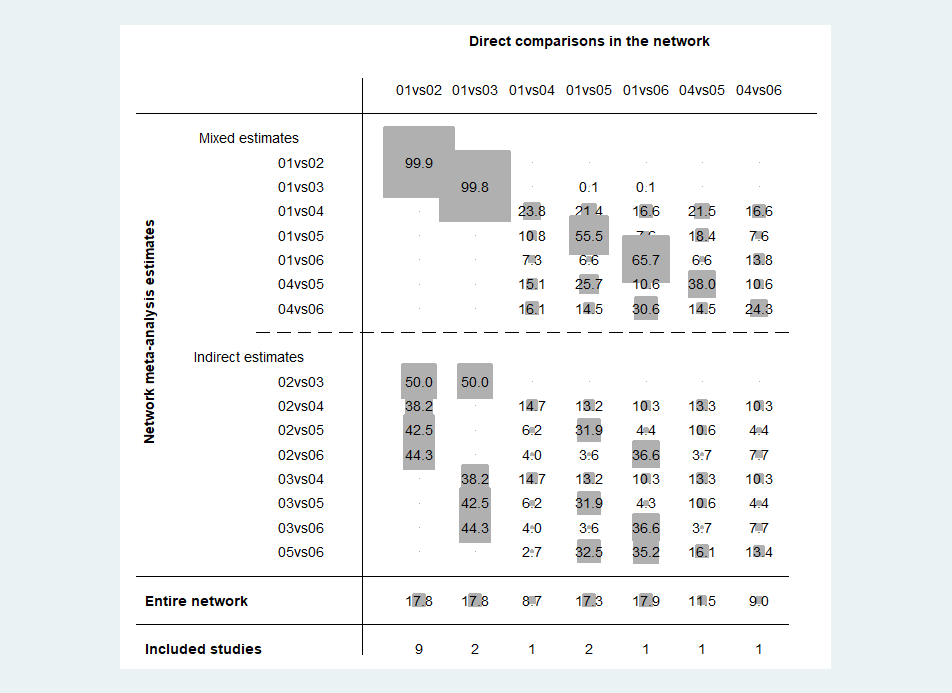 A. Contribution plot for shoulder functional improvement a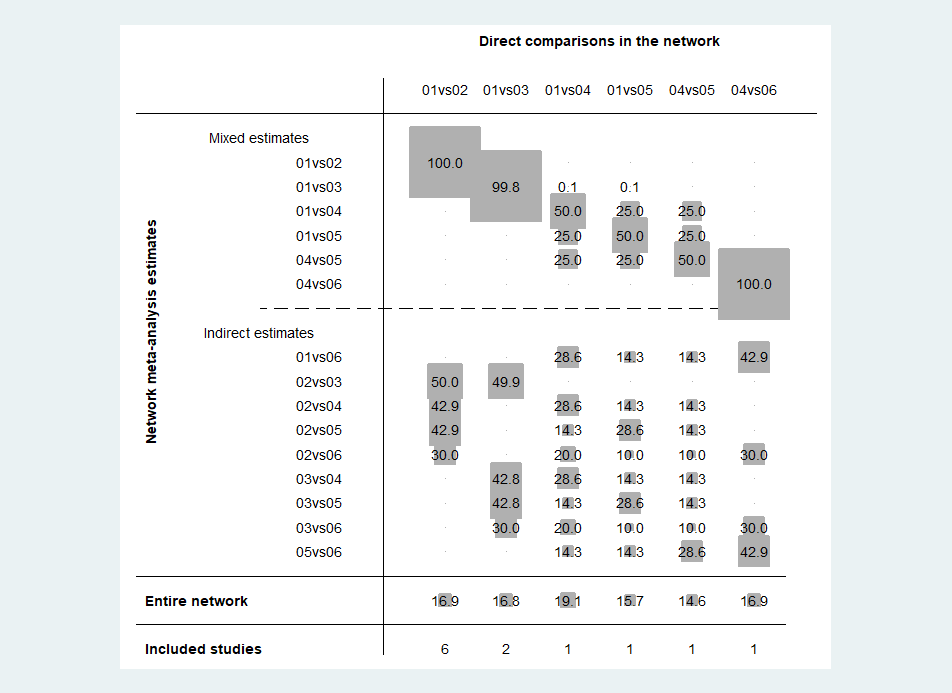 B. Contribution plot for pain a